Publicado en  el 11/12/2015 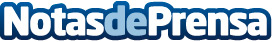 La Dirección General de Tráfico crea una app para conductores, ciclistas y peatonesDatos de contacto:Nota de prensa publicada en: https://www.notasdeprensa.es/la-direccion-general-de-trafico-crea-una-app Categorias: Nacional Automovilismo Sociedad Dispositivos móviles Industria Automotriz Innovación Tecnológica http://www.notasdeprensa.es